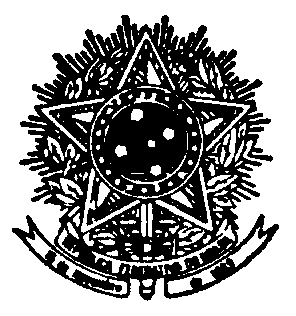 SERVIÇO PÚBLICO FEDERALUNIVERSIDADE FEDERAL DE SANTA CATARINAPRÓ-REITORIA DE GRADUAÇÃOCAMPUS UNIVERSITÁRIO REITOR JOÃO DAVID FERREIRA LIMA - TRINDADE CEP: 88040-900 - FLORIANÓPOLIS - SCE-mail: prograd@contato.ufsc.brANEXO 1FORMULÁRIO DE INSCRIÇÃOSELEÇÃO DE TUTOR(A) DO PROGRAMA DE EDUCAÇÃO TUTORIAL (PET) LETRASDeclaro que li e concordo com todos os termos previstos no Edital n. 06/2017, da Pró-Reitoria de Graduação da Universidade Federal de Santa Catarina. Comprometo-me com a veracidade e validade das informações prestadas neste formulário, bem como dos documentos anexados.Florianópolis,       de                          de 2017.Assinatura do(a) candidato(a)Nome do(a) candidato(a):Nome do(a) candidato(a):Nome do(a) candidato(a):Nome do(a) candidato(a):Nome do(a) candidato(a):Nome do(a) candidato(a):Data de nascimento:Data de nascimento:Data de nascimento:Data de nascimento:Data de nascimento:Data de nascimento:Departamento do candidato(a):Departamento do candidato(a):Departamento do candidato(a):Departamento do candidato(a):Departamento do candidato(a):Departamento do candidato(a):Matrícula (SIAPE) do candidato(a):Matrícula (SIAPE) do candidato(a):Matrícula (SIAPE) do candidato(a):Matrícula (SIAPE) do candidato(a):Matrícula (SIAPE) do candidato(a):Matrícula (SIAPE) do candidato(a):EndereçoRua:Nº:Apto.:Complemento:Bairro:Cidade:Cidade:Cidade:UF:CEP:Fone residencial: ()Celular: ()E-mails:CPF nº:CPF nº:CPF nº:CPF nº:CPF nº:CPF nº: